KORONGATA MARAE TRUSTEE ELECTIONS 25 April 2017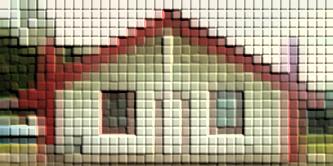 To:The Election OfficerNOMINATION FORM